ПРОТОКОЛ № 319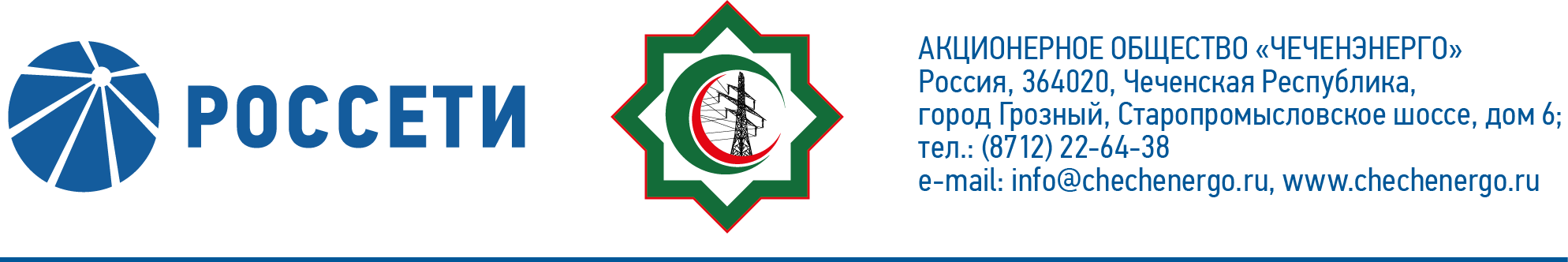 заседания Совета директоров АО «Чеченэнерго»Дата проведения: 19 декабря 2023 года.Форма проведения: опросным путем (заочное голосование).Дата и время подведения итогов голосования: 19 декабря 2023 года 23:00.Дата составления протокола: 19 декабря 2023 года.Всего членов Совета директоров Общества – 6 человек.В голосовании приняли участие (получены опросные листы):  Кадиров Иса Салаудинович Уколов Владимир Анатольевич Боев Сергей Владимирович Айметов Рустем Рафаэльевич Хакимов Адам Салаудинович Жумаев Лом-Али НажаевичКворум имеется.ПОВЕСТКА ДНЯ:Об утверждении Политики в области качества АО «Чеченэнерго».О рассмотрении отчета об исполнении сметы расходов АО «Чеченэнерго» за 1 квартал 2023 года, включающего отчет о финансово-хозяйственной деятельности за 1 квартал 2023 года.О рассмотрении отчета об исполнении сметы расходов АО «Чеченэнерго» за 2 квартал 2023 года, включающего отчет о финансово-хозяйственной деятельности за 1 полугодие 2023 года.Об утверждении Регламента размещения временно свободных денежных средств АО «Чеченэнерго» в новой редакции.Итоги голосования и решения, принятые по вопросам повестки дня:Вопрос №1: Об утверждении Политики в области качества АО «Чеченэнерго».Решение:Утвердить Политику в области качества АО «Чеченэнерго» согласно приложению № 1 к настоящему решению.Голосовали «ЗА»: Кадиров И.С., Боев С.В., Уколов В.А., Айметов Р.Р., Хакимов А.С., Жумаев Л.-А. Н.«ПРОТИВ»: нет  «ВОЗДЕРЖАЛСЯ»: нетРешение принято единогласно.Вопрос №2: О рассмотрении отчета об исполнении сметы расходов АО «Чеченэнерго» за 1 квартал 2023 года, включающего отчет о финансово-хозяйственной деятельности за 1 квартал 2023 года.Решение:Принять к сведению отчет об исполнении сметы расходов АО «Чеченэнерго» за 1 квартал 2023 года, включающий отчет о финансово-хозяйственной деятельности за 1 квартал 2023 года, в соответствии с приложением № 2 к настоящему решению.Отметить основные результаты финансово-хозяйственной деятельности Общества по итогам 1 квартала 2023 года в соответствии с приложением № 3 к настоящему решению.Голосовали «ЗА»: Кадиров И.С., Боев С.В., Уколов В.А., Айметов Р.Р., Хакимов А.С., Жумаев Л.-А. Н.«ПРОТИВ»: нет  «ВОЗДЕРЖАЛСЯ»: нетРешение принято единогласно.Вопрос №3: О рассмотрении отчета об исполнении сметы расходов АО «Чеченэнерго» за 2 квартал 2023 года, включающего отчет о финансово-хозяйственной деятельности за 1 полугодие 2023 года.Решение:Принять к сведению отчет об исполнении сметы расходов АО «Чеченэнерго» за 2 квартал 2023 года, включающий отчет о финансово-хозяйственной деятельности за 1 полугодие 2023 года, в соответствии с приложением № 4 к настоящему решению.Отметить основные результаты финансово-хозяйственной деятельности Общества по итогам 1 полугодия 2023 года в соответствии с приложением № 5 к настоящему решению.Единоличному исполнительному органу АО «Чеченэнерго» принять меры, направленные на безусловное исполнение по итогам 2023 года показателей, утвержденных в составе бизнес-плана Общества на период 2023-2027 гг.Голосовали «ЗА»: Кадиров И.С., Боев С.В., Уколов В.А., Айметов Р.Р., Хакимов А.С., Жумаев Л.-А. Н.«ПРОТИВ»: нет  «ВОЗДЕРЖАЛСЯ»: нетРешение принято единогласно.Вопрос №4: Об утверждении Регламента размещения временно свободных денежных средств АО «Чеченэнерго» в новой редакции.Решение:Утвердить Регламент размещения временно свободных денежных средств АО «Чеченэнерго» в новой редакции согласно приложению № 6 к настоящему решению Совета директоров Общества.Признать утратившим силу Регламент размещения временно свободных денежных средств АО «Чеченэнерго», утвержденный решением Совета директоров Общества от 10.04.2023 (протокол от 10.04.2023 №296).Голосовали «ЗА»: Кадиров И.С., Боев С.В., Уколов В.А., Айметов Р.Р., Хакимов А.С., Жумаев Л.-А. Н.«ПРОТИВ»: нет  «ВОЗДЕРЖАЛСЯ»: нетРешение принято единогласно.Председатель Совета директоров         		        	                     И.С. КадировКорпоративный секретарь						       Н.С. КанцуроваПриложение:1.Политика в области качества АО «Чеченэнерго».2.Отчет об исполнении сметы расходов АО «Чеченэнерго» за 1 квартал 2023 года, включающий отчет о финансово-хозяйственной деятельности за 1 квартал 2023 года.3.Основные результаты финансово-хозяйственной деятельности Общества по итогам 1 квартала 2023 года.4.Отчет об исполнении сметы расходов АО «Чеченэнерго» за 2 квартал 2023 года, включающий отчет о финансово-хозяйственной деятельности за 1 полугодие 2023 года.5.Основные результаты финансово-хозяйственной деятельности Общества по итогам 1 полугодия 2023 года.6.Регламент размещения временно свободных денежных средств АО «Чеченэнерго».